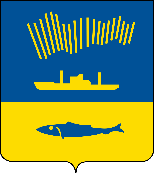 АДМИНИСТРАЦИЯ ГОРОДА МУРМАНСКАП О С Т А Н О В Л Е Н И Е 26.03.2020                                                                                                            № 808 В соответствии со статьей 174.3 Бюджетного кодекса Российской Федерации, постановлением Правительства Российской Федерации 
от 22.06.2019 № 796 «Об общих требованиях к оценке налоговых расходов субъектов Российской Федерации и муниципальных образований», постановлением Правительства Мурманской области от 03.12.2019                        № 554-ПП «Об утверждении Порядка оценки налоговых расходов Мурманской области и формирования перечня налоговых расходов Мурманской области» п о с т а н о в л я ю: 1. Утвердить Порядок оценки налоговых расходов и формирования перечня налоговых расходов муниципального образования город Мурманск согласно приложению к настоящему постановлению.2. Определить комитет по экономическому развитию администрации города Мурманска (Канаш И.С.) уполномоченным органом по проведению оценки налоговых расходов муниципального образования город Мурманск.3. Комитету по экономическому развитию администрации города Мурманска (Канаш И.С.) в целях проведения оценки налоговых расходов муниципального образования город Мурманск осуществлять взаимодействие с ИФНС России по г. Мурманску в рамках действующего законодательства.4. Отменить постановления администрации города Мурманска:- от 23.05.2011 № 851 «О порядке оценки эффективности предоставленных и планируемых к предоставлению льгот по местным налогам в муниципальном образовании город Мурманск»;- от 30.07.2015 № 2036 «О внесении изменения в постановление администрации города Мурманска от 23.05.2011 № 851 «О порядке оценки эффективности предоставленных и планируемых к предоставлению льгот по местным налогам в муниципальном образовании город Мурманск»;- от 28.03.2018 № 818 «О внесении изменений в приложение к постановлению администрации города Мурманска от 23.05.2011 № 851 «О порядке оценки эффективности предоставленных и планируемых к предоставлению льгот по местным налогам в муниципальном образовании город Мурманск» (в ред. постановления от 30.07.2015 № 2036)».5. Отделу информационно-технического обеспечения и защиты информации администрации города Мурманска (Кузьмин А.Н.) разместить настоящее постановление с приложением на официальном сайте администрации города Мурманска в сети Интернет.6. Редакции газеты «Вечерний Мурманск» (Хабаров В.А.) опубликовать настоящее постановление с приложением.7. Настоящее постановление вступает в силу со дня официального опубликования.8. Контроль за выполнением настоящего постановления оставляю за собой.                                                                        Приложение                                                                            к постановлению администрации                                                                           города Мурманска                                                                                          от 26.03.2020 № 808Порядок оценки налоговых расходов и формирования перечня налоговых расходов муниципального образования город МурманскОбщие положения1.1. Настоящий Порядок оценки налоговых расходов и формирования перечня налоговых расходов муниципального образования город Мурманск (далее – Порядок) определяет правила проведения оценки налоговых расходов муниципального образования город Мурманск, правила формирования информации о нормативных, целевых и фискальных характеристиках налоговых расходов муниципального образования город Мурманск, порядок обобщения результатов оценки эффективности налоговых расходов муниципального образования город Мурманск, осуществляемой кураторами налоговых расходов муниципального образования город Мурманск, а также порядок формирования перечня налоговых расходов муниципального образования город Мурманск.1.2. В настоящем Порядке используются термины и понятия, установленные общими требованиями к оценке налоговых расходов субъектов Российской Федерации и муниципальных образований, утвержденными постановлением Правительства Российской Федерации от 22.06.2019 № 796 «Об общих требованиях к оценке налоговых расходов субъектов Российской Федерации и муниципальных образований».1.3. Отнесение налоговых расходов муниципального образования город Мурманск к муниципальным программам города Мурманска осуществляется исходя из целей муниципальных программ города Мурманска и (или) целей социально-экономического развития муниципального образования город Мурманск, не относящихся к муниципальным программам города Мурманска.1.4. Результаты оценки налоговых расходов муниципального образования город Мурманск, предусмотренных решениями Совета депутатов города Мурманска о налогах, учитываются при проведении оценки эффективности реализации муниципальных программ города Мурманска.2. Порядок оценки налоговых расходовмуниципального образования город Мурманск2.1. Оценка налоговых расходов муниципального образования город Мурманск включает в себя комплекс мероприятий по оценке объемов налоговых расходов, предусмотренных решениями Совета депутатов города Мурманска о налогах, предусматриваемых проектами решений Совета депутатов города Мурманска о налогах, обращениями плательщиков, а также по оценке эффективности налоговых расходов муниципального образования город Мурманск.2.2. В целях проведения оценки налоговых расходов муниципального образования город Мурманск, предусмотренных решениями Совета депутатов города Мурманска о налогах:1) комитет по экономическому развитию администрации города Мурманска:- в рамках Соглашения о взаимодействии ИФНС России по г. Мурманску и администрации города Мурманска в срок не позднее 1 августа года, следующего за отчетным, получает из ИФНС России по г. Мурманску сведения о количестве плательщиков, воспользовавшихся налоговыми льготами, освобождениями и иными преференциями по налогам, образующими налоговые расходы муниципального образования город Мурманск; о суммах выпадающих доходов бюджета муниципального образования город Мурманск по каждому налоговому расходу города Мурманска;- в течение двух рабочих дней с даты получения от ИФНС России по 
г. Мурманску информации, содержащей сведения о количестве плательщиков, воспользовавшихся налоговыми льготами, освобождениями и иными преференциями по налогам, образующими налоговые расходы муниципального образования город Мурманск, о суммах выпадающих доходов бюджета муниципального образования город Мурманск по каждому налоговому расходу города Мурманска, доводит данную информацию до структурных подразделений администрации города Мурманска, ответственных за достижение соответствующих налоговому расходу города Мурманска целей муниципальной программы города Мурманска и (или) целей социально-экономического развития города Мурманска, не относящихся к муниципальным программам города Мурманска (далее – кураторы налоговых расходов города Мурманска);- до 15 августа на основе данных, представленных кураторами налоговых расходов города Мурманска и ИФНС России по г. Мурманску, осуществляет формирование информации о нормативных, целевых и фискальных характеристиках налоговых расходов муниципального образования город Мурманск, необходимой для проведений их оценки, в соответствии с приложением № 1 к настоящему Порядку;- до 1 сентября готовит отчет об оценке эффективности налоговых расходов города Мурманска, предусмотренных решениями Совета депутатов города Мурманска о налогах, содержащий результаты оценки налоговых расходов города Мурманска, аналитическую записку по результатам оценки эффективности налоговых расходов города Мурманска, предложения по отмене неэффективных налоговых льгот, освобождений и иных преференций по налогам, образующих налоговые расходы города Мурманска, и представляет их на рассмотрение главе администрации города Мурманска для принятия решения о разработке проекта решения Совета депутатов города Мурманска об отмене неэффективных налоговых льгот, освобождений и иных преференций по налогам, образующих налоговые расходы города Мурманска;- до 1 сентября направляет в управление финансов администрации города Мурманска отчет об оценке эффективности налоговых расходов города Мурманска; - до 15 сентября размещает отчет об оценке эффективности налоговых расходов города Мурманска, предусмотренных решениями Совета депутатов города Мурманска о налогах, на официальном сайте администрации города Мурманска в информационно-телекоммуникационной сети Интернет, 
а также направляет его в Совет депутатов города Мурманска;- до 1 октября в случае принятия соответствующего решения главой администрации города Мурманска разрабатывает проект решения Совета депутатов города Мурманска об отмене неэффективных налоговых льгот, освобождений и иных преференций по налогам, образующих налоговые расходы города Мурманска;2) кураторы налоговых расходов города Мурманска до 10 августа осуществляют оценку эффективности налоговых расходов города Мурманска 
в соответствии с настоящим Порядком и направляют в комитет по экономическому развитию администрации города Мурманска результаты такой оценки по форме в соответствии с приложением № 2 к настоящему Порядку для их обобщения. 2.3. В целях проведения оценки налоговых расходов города Мурманска, предусматриваемых проектами решений Совета депутатов города Мурманска
о налогах, а также в связи с обращениями налогоплательщиков 
о предоставлении налоговых льгот, освобождений и иных преференций по налогам, образующих налоговые расходы города Мурманска:1) разработчик проекта решения Совета депутатов города Мурманска 
о налогах, предусматривающего предоставление налоговых льгот, освобождений и иных преференций по налогам, образующих налоговые расходы города Мурманска, плательщики, обращающиеся за предоставлением налоговых льгот, освобождений и иных преференций по налогам, образующих налоговые расходы города Мурманска, в срок не позднее 1 августа направляют в комитет по экономическому развитию администрации города Мурманска информацию:- о количестве плательщиков, в отношении которых предполагается к предоставлению налоговая льгота, освобождение и иная преференция по налогам, образующие налоговые расходы города Мурманска, о предполагаемом объеме выпадающих доходов бюджета города Мурманска по налоговому расходу города Мурманска;- сведения о целях предоставления, показателях (индикаторах) достижения целей муниципальной программы города Мурманска и (или) целей социально-экономического развития города Мурманска, не относящихся к муниципальным программам города Мурманска, на значение которых окажет влияние налоговый расход города Мурманска;2) комитет по экономическому развитию администрации города Мурманска в течение пяти рабочих дней со дня поступления информации, указанной в подпункте 1 пункта 2.3 настоящего Порядка, направляет данную информацию в структурное подразделение администрации города Мурманска, которое предлагается определить в качестве куратора налогового расхода города Мурманска;3) структурное подразделение администрации города Мурманска, указанное в подпункте 2 пункта 2.3 настоящего Порядка, в течение семи рабочих дней со дня поступления соответствующей информации осуществляет оценку эффективности предполагаемого налогового расхода города Мурманска в соответствии с настоящим Порядком и направляет в комитет по экономическому развитию администрации города Мурманска результаты такой оценки по форме в соответствии с приложением № 2 к настоящему Порядку;4) в случае наличия возражений структурного подразделения администрации города Мурманска, указанного в подпункте 2 пункта 2.3 настоящего Порядка, в части определения куратора налогового расхода города Мурманска структурное подразделение администрации города Мурманска, указанное в подпункте 2 пункта 2.3 настоящего Порядка, в течение трех рабочих дней со дня поступления соответствующей информации направляет в комитет по экономическому развитию администрации города Мурманска предложения по определению куратором предполагаемого налогового расхода города Мурманска иного структурного подразделения администрации города Мурманска, согласованные с этим структурным подразделением;5) комитет по экономическому развитию администрации города Мурманска в течение пяти рабочих дней со дня получения результатов оценки эффективности предполагаемого налогового расхода города Мурманска от структурного подразделения администрации города Мурманска, указанного в подпункте 2 пункта 2.3 настоящего Порядка, готовит отчет об оценке эффективности предполагаемого налогового расхода города Мурманска и направляет его разработчику проекта решения Совета депутатов города Мурманска о налогах, предусматривающего предоставление налоговых льгот, освобождений и иных преференций по налогам, образующих налоговые расходы города Мурманска, либо плательщику, обратившемуся за предоставлением налоговых льгот, освобождений и иных преференций по налогам, образующих налоговые расходы города Мурманска.2.4. Оценка эффективности налоговых расходов города Мурманска включает оценку целесообразности налоговых расходов города Мурманска и оценку результативности налоговых расходов города Мурманска.2.5. Критериями целесообразности налоговых расходов города Мурманска являются:- соответствие налоговых расходов города Мурманска целям муниципальных программ города Мурманска и (или) целям социально-экономического развития города Мурманска, не относящимся к муниципальным программам города Мурманска;- востребованность плательщиками предоставленных налоговых льгот, освобождений и иных преференций по налогам, образующих налоговые расходы города Мурманска, за пятилетний период.2.6. В качестве критерия результативности налогового расхода города Мурманска определяется как минимум один показатель (индикатор) достижения целей муниципальной программы города Мурманска и (или) целей социально-экономического развития города Мурманска, не относящихся 
к муниципальным программам города Мурманска, либо иной показатель (индикатор), на значение которого оказывают влияние налоговые расходы города Мурманска.Оценке подлежит вклад предусмотренных для плательщиков налоговых льгот, освобождений и иных преференций по налогам, образующих налоговые расходы города Мурманска, в изменение значения показателя (индикатора) достижения целей муниципальной программы города Мурманска и (или) целей социально-экономического развития города Мурманска, не относящихся 
к муниципальным программам города Мурманска, который рассчитывается как разница между значением указанного показателя (индикатора) с учетом налоговых льгот, освобождений и иных преференций по налогам, образующих налоговые расходы города Мурманска, и значением указанного показателя (индикатора) без учета налоговых льгот, освобождений и иных преференций по налогам, образующих налоговые расходы города Мурманска.2.7. Оценка результативности налоговых расходов города Мурманска включает оценку бюджетной эффективности налоговых расходов города Мурманска.2.8. В целях оценки бюджетной эффективности налоговых расходов города Мурманска осуществляются сравнительный анализ результативности предоставления налоговых льгот, освобождений и иных преференций по налогам, образующих налоговые расходы города Мурманска, 
и результативности применения альтернативных механизмов достижения целей муниципальной программы города Мурманска и (или) целей социально-экономического развития города Мурманска, не относящихся 
к муниципальным программам города Мурманска.2.9. Сравнительный анализ включает сравнение объемов расходов бюджета города Мурманска в случае применения альтернативных механизмов достижения целей муниципальной программы города Мурманска и (или) целей социально-экономического развития города Мурманска, не относящихся 
к муниципальным программам города Мурманска, и объемов предоставленных налоговых льгот, освобождений и иных преференций по налогам, образующих налоговые расходы города Мурманска (расчет прироста показателя (индикатора) достижения целей муниципальной программы города Мурманска и (или) целей социально-экономического развития города Мурманска, не относящихся к муниципальным программам города Мурманска, на 1 рубль налоговых расходов города Мурманска и на 1 рубль расходов бюджета города Мурманска для достижения того же показателя (индикатора) в случае применения альтернативных механизмов).Альтернативные механизмы достижения целей муниципальной программы города Мурманска и (или) целей социально-экономического развития города Мурманска, не относящихся к муниципальным программам города Мурманска:1) субсидии или иные формы непосредственной финансовой поддержки плательщиков, имеющих право на налоговые льготы, освобождения и иные преференции по налогам, образующие налоговые расходы города Мурманска;2) предоставление муниципальных гарантий по обязательствам плательщиков, имеющих право на налоговые льготы, освобождения и иные преференции по налогам, образующие налоговые расходы города Мурманска;3) совершенствование нормативного регулирования и (или) порядка осуществления контрольно-надзорных функций в сфере деятельности плательщиков, имеющих право на налоговые льготы, освобождения и иные преференции по налогам, образующие налоговые расходы города Мурманска.2.10. В случае несоответствия налоговых расходов города Мурманска критериям целесообразности и результативности куратору налогового расхода города Мурманска в срок не позднее 10 августа надлежит представить в комитет по экономическому развитию администрации города Мурманска предложения по сохранению (уточнению, отмене) соответствующих налоговых льгот, освобождений и иных преференций по налогам, образующих налоговые расходы города Мурманска.2.11. По итогам оценки эффективности налогового расхода города Мурманска кураторы налоговых расходов города Мурманска в срок не позднее 10 августа формулируют выводы о:1) достижении целевых характеристик налогового расхода города Мурманска;2) вкладе налогового расхода города Мурманска в достижение целей муниципальной программы города Мурманска и (или) целей социально-экономического развития города Мурманска, не относящихся к муниципальным программам города Мурманска;3) наличии или об отсутствии более результативных (менее затратных для бюджета города Мурманска) альтернативных механизмов достижения целей муниципальной программы города Мурманска и (или) целей социально-экономического развития города Мурманска, не относящихся к муниципальным программам города Мурманска.3. Порядок формирования перечня налоговых расходовмуниципального образования город Мурманск3.1. Перечень налоговых расходов муниципального образования город Мурманск (далее – перечень налоговых расходов города Мурманска) формируется в целях оценки налоговых расходов города Мурманска.3.2. Перечень налоговых расходов города Мурманска содержит сведения о распределении налоговых расходов города Мурманска в соответствии с целями муниципальных программ города Мурманска и (или) целями социально-экономического развития города Мурманска, не относящимися к муниципальным программам города Мурманска, а также о кураторах налоговых расходов города Мурманска.3.3. Перечень налоговых расходов города Мурманска формируется комитетом по экономическому развитию администрации города Мурманска ежегодно по форме в соответствии с приложением № 3 к настоящему Порядку.3.4. В целях формирования перечня налоговых расходов города Мурманска:1) комитет по экономическому развитию администрации города Мурманска разрабатывает проект перечня налоговых расходов города Мурманска на 2020 год и в срок до 30 апреля 2020 года направляет его на согласование кураторам налоговых расходов города Мурманска, а также в структурные подразделения администрации города Мурманска, которые предлагается определить в качестве кураторов налоговых расходов города Мурманска.В последующие годы комитет по экономическому развитию администрации города Мурманска разрабатывает проект перечня налоговых расходов города Мурманска на очередной финансовый год и в срок 
до 20 октября направляет его на согласование кураторам налоговых расходов города Мурманска, а также в структурные подразделения администрации города Мурманска, которые предлагается определить в качестве кураторов налоговых расходов города Мурманска;2) кураторы налоговых расходов города Мурманска, структурные подразделения администрации города Мурманска, указанные в подпункте 
1 пункта 3.4 настоящего Порядка, рассматривают проект перечня налоговых расходов города Мурманска на предмет предлагаемого распределения налоговых расходов города Мурманска в соответствии с целями муниципальных программ города Мурманска и (или) целями социально-экономического развития города Мурманска, не относящимися 
к муниципальным программам города Мурманска, и определения кураторов налоговых расходов города Мурманска и в 2020 году в срок до 15 мая, а в последующие годы – до 1 ноября информируют комитет по экономическому развитию администрации города Мурманска о согласовании проекта перечня налоговых расходов города Мурманска;3) при наличии замечаний у кураторов налоговых расходов города Мурманска, структурные подразделения администрации города Мурманска, указанных в подпункте 1 пункта 3.4 настоящего Порядка, к распределению налоговых расходов города Мурманска такие замечания направляются в комитет по экономическому развитию администрации города Мурманска с указанием конкретных предложений по уточнению распределения налоговых расходов города Мурманска с указанием целей муниципальных программ города Мурманска и (или) целей социально-экономического развития города Мурманска, не относящихся к муниципальным программам города Мурманска, а также кураторов налоговых расходов города Мурманска. В случае, если указанные замечания предполагают изменение куратора налогового расхода города Мурманска, предложения подлежат согласованию с предлагаемым куратором налогового расхода города Мурманска и направлению в комитет по экономическому развитию администрации города Мурманска в сроки, указанные в подпункте 2 пункта 3.4 настоящего Порядка;4) в случае, если замечания и предложения согласно подпункту 3 
пункта 3.4 настоящего Порядка не направлены в комитет по экономическому развитию администрации города Мурманска в срок, указанный в подпункте 2 пункта 3.4 настоящего Порядка, проект перечня налоговых расходов города Мурманска считается согласованным в соответствующей части;5) при наличии разногласий по проекту перечня налоговых расходов города Мурманска комитет по экономическому развитию администрации города Мурманска обеспечивает проведение согласительных совещаний с соответствующими структурными подразделениями администрации города Мурманска в 2020 году в срок до 31 мая, а в последующие годы - в срок 
до 10 ноября;6) после завершения процедур, указанных в подпунктах 2 - 5 пункта 3.4 настоящего Порядка, перечень налоговых расходов города Мурманска считается сформированным и подлежит размещению комитетом по экономическому развитию администрации города Мурманска на официальном сайте администрации города Мурманска в информационно- телекоммуникационной сети Интернет в 2020 году в срок до 31 мая, а в последующие годы – в срок до 1 декабря.3.5. В случае внесения в текущем финансовом году изменений в перечень муниципальных программ города Мурманска и (или) в случае изменения полномочий структурных подразделений администрации города Мурманска, указанных в подпункте 1 пункта 3.4 настоящего Порядка, в связи с которыми возникает необходимость внесения изменений в перечень налоговых расходов города Мурманска, кураторы налоговых расходов города Мурманска не позднее 10 рабочих дней со дня внесения соответствующих изменений направляют в комитет по экономическому развитию администрации города Мурманска соответствующую информацию для уточнения перечня налоговых расходов города Мурманска.Перечень показателей для проведения оценки налоговых расходов муниципального образования город Мурманск____________________________________Оценка эффективности налогового расхода города Мурмансказа ________ год______________________________________________________________            наименование налогового расхода города Мурманска__________________________________________________________        наименование куратора налогового расхода города МурманскаТаблица____________________________________Перечень налоговых расходов города Мурманска_______________________________________________Глава администрации города Мурманска    Е.В. НикораПриложение № 1к Порядку№ п/пПредоставляемая информацияИсточник данныхI. Нормативные характеристики налоговых расходов города МурманскаI. Нормативные характеристики налоговых расходов города МурманскаI. Нормативные характеристики налоговых расходов города Мурманска1Нормативные правовые акты города Мурманска, которыми предусматриваются налоговые льготы, освобождения и иные преференции по налогам, образующие налоговые расходы города МурманскаКомитет по экономическому развитию администрации города Мурманска2Условия предоставления налоговых льгот, освобождений и иных преференций по налогам, образующих налоговые расходы города Мурманска, предусмотренных нормативными правовыми актами муниципального образования город МурманскКомитет по экономическому развитию администрации города Мурманска3Целевая категория плательщиков, для которых предусмотрены налоговые льготы, освобождения и иные преференции по налогам, образующие налоговые расходы города Мурманска, предусмотренные нормативными правовыми актами муниципального образования город МурманскКомитет по экономическому развитию администрации города Мурманска4Даты вступления в силу положений нормативных правовых актов муниципального образования город Мурманск, предусматривающих налоговые льготы, освобождения и иные преференции по налогам, образующие налоговые расходы города МурманскаКомитет по экономическому развитию администрации города Мурманска5Даты начала действия предоставленного нормативными правовыми актами муниципального образования город Мурманск права на налоговые льготы, освобождения и иные преференции по налогам, образующие налоговые расходы города МурманскаКомитет по экономическому развитию администрации города Мурманска6Период действия налоговых льгот, освобождений и иных преференций по налогам, образующих налоговые расходы города Мурманска, предусмотренных нормативными правовыми актами муниципального образования город МурманскКомитет по экономическому развитию администрации города Мурманска7Дата прекращения действия налоговых льгот, освобождений и иных преференций по налогам, образующих налоговые расходы города Мурманска, предусмотренных нормативными правовыми актами муниципального образования город МурманскКомитет по экономическому развитию администрации города МурманскаII. Целевые характеристики налоговых расходов города МурманскаII. Целевые характеристики налоговых расходов города МурманскаII. Целевые характеристики налоговых расходов города Мурманска1Наименование налоговых льгот, освобождений и иных преференций по налогам, образующих налоговые расходы города МурманскаКомитет по экономическому развитию администрации города Мурманска2Целевая категория налоговых расходов города МурманскаКомитет по экономическому развитию администрации города Мурманска3Цели предоставления для плательщиков налоговых льгот, освобождений и иных преференций по налогам, образующих налоговые расходы города Мурманска, предусмотренных нормативными правовыми актами муниципального образования город МурманскКомитет по экономическому развитию администрации города Мурманска4Наименования налогов, по которым нормативными правовыми актами муниципального образования город Мурманск предусматриваются налоговые льготы, освобождения и иные преференции по налогам, образующие налоговые расходы города МурманскаКомитет по экономическому развитию администрации города Мурманска5Вид налоговых льгот, освобождений и иных преференций по налогам, образующих налоговые расходы города Мурманска, определяющий особенности предоставленных отдельным категориям плательщиков преимуществ по сравнению с другими плательщикамиКомитет по экономическому развитию администрации города Мурманска6Размер налоговой ставки, в пределах которой предоставляются налоговые льготы, освобождения и иные преференции по налогам, образующие налоговые расходы города МурманскаКомитет по экономическому развитию администрации города Мурманска7Показатель (индикатор) достижения целей муниципальных программ города Мурманска и (или) целей социально-экономического развития города Мурманска, не относящихся к муниципальным программам города Мурманска, в связи с предоставлением налоговых льгот, освобождений и иных преференций по налогам, образующих налоговые расходы города МурманскаКураторы налоговых расходов города МурманскаIII. Фискальные характеристики налогового расхода города МурманскаIII. Фискальные характеристики налогового расхода города МурманскаIII. Фискальные характеристики налогового расхода города Мурманска1Объем налоговых льгот, освобождений и иных преференций по налогам, образующих налоговые расходы города Мурманска, предоставленных для плательщиков в соответствии с нормативными правовыми актами муниципального образования город Мурманск, за отчетный год и за год, предшествующий отчетному году (тыс. рублей)ИФНС России по г. Мурманску2Оценка объема предоставленных для плательщиков налоговых льгот, освобождений и иных преференций по налогам, образующих налоговые расходы города Мурманска, на текущий финансовый год, очередной финансовый год и плановый период (тыс. рублей)Кураторы налоговых расходов города Мурманска3Численность плательщиков, воспользовавшихся налоговыми льготами, освобождениями и иными преференциями по налогам, образующими налоговые расходы города Мурманска (единиц), предусмотренными нормативными правовыми актами муниципального образования город МурманскИФНС России по г. Мурманску4Объем налогов, задекларированный для уплаты в бюджет города Мурманска плательщиками, имеющими право на налоговые льготы, освобождения и иные преференции по налогам, образующие налоговые расходы города Мурманска, за шесть лет, предшествующих отчетному финансовому году (тыс. рублей)ИФНС России по г. Мурманску5Результат оценки эффективности налогового расхода города МурманскаКураторы налоговых расходов города МурманскаПриложение № 2к Порядку№ п/пОценка эффективности налоговых расходов города МурманскаЕд. измере-нияЗначе-ниеОценка целесообразности налогового расхода города МурманскаОценка целесообразности налогового расхода города МурманскаОценка целесообразности налогового расхода города МурманскаОценка целесообразности налогового расхода города Мурманска1Наименование муниципальной программы города МурманскаНаименование муниципальной программы города МурманскаНаименование муниципальной программы города Мурманска2Наименование цели муниципальной программы города Мурманска и (или) цели социально-экономического развития города Мурманска, не относящейся к муниципальным программам города МурманскаНаименование цели муниципальной программы города Мурманска и (или) цели социально-экономического развития города Мурманска, не относящейся к муниципальным программам города МурманскаНаименование цели муниципальной программы города Мурманска и (или) цели социально-экономического развития города Мурманска, не относящейся к муниципальным программам города Мурманска3Вывод о соответствии налогового расхода города Мурманска цели муниципальной программы города Мурманска и (или) цели социально-экономического развития города Мурманска, не относящейся к муниципальным программам города МурманскаВывод о соответствии налогового расхода города Мурманска цели муниципальной программы города Мурманска и (или) цели социально-экономического развития города Мурманска, не относящейся к муниципальным программам города МурманскаВывод о соответствии налогового расхода города Мурманска цели муниципальной программы города Мурманска и (или) цели социально-экономического развития города Мурманска, не относящейся к муниципальным программам города Мурманска4Численность плательщиков, воспользовавшихся правом на налоговую льготу, освобождение и иную преференцию по налогам, образующие налоговые расходы города Мурманска5Вывод о востребованности налоговой льготы, освобождения и иной преференции по налогам, образующих налоговые расходы города МурманскаВывод о востребованности налоговой льготы, освобождения и иной преференции по налогам, образующих налоговые расходы города МурманскаВывод о востребованности налоговой льготы, освобождения и иной преференции по налогам, образующих налоговые расходы города МурманскаОценка результативности налогового расхода города МурманскаОценка результативности налогового расхода города МурманскаОценка результативности налогового расхода города МурманскаОценка результативности налогового расхода города Мурманска1Наименование показателя (индикатора) достижения цели муниципальной программы города Мурманска и (или) цели социально-экономического развития города Мурманска, не относящейся к муниципальным программам города Мурманска, на значение которых оказывает влияние предоставление налоговой льготы, освобождения и иной преференции по налогам, образующих налоговые расходы города МурманскаНаименование показателя (индикатора) достижения цели муниципальной программы города Мурманска и (или) цели социально-экономического развития города Мурманска, не относящейся к муниципальным программам города Мурманска, на значение которых оказывает влияние предоставление налоговой льготы, освобождения и иной преференции по налогам, образующих налоговые расходы города МурманскаНаименование показателя (индикатора) достижения цели муниципальной программы города Мурманска и (или) цели социально-экономического развития города Мурманска, не относящейся к муниципальным программам города Мурманска, на значение которых оказывает влияние предоставление налоговой льготы, освобождения и иной преференции по налогам, образующих налоговые расходы города Мурманска2Фактическое значение показателя (индикатора) достижения цели муниципальной программы города Мурманска, на значение которого оказывает влияние предоставление налоговой льготы, освобождения и иной преференции по налогам, образующих налоговые расходы города Мурманска3Оценка значения показателя (индикатора) муниципальной программы города Мурманска без учета предоставления налоговой льготы, освобождения и иной преференции по налогам, образующих налоговые расходы города Мурманска4Вклад показателя в достижение цели муниципальной программы города Мурманска (разница между фактическим значением показателя и оценкой значения показателя (без учета предоставления налоговой льготы, освобождения и иной преференции по налогам, образующих налоговые расходы города Мурманска)5Объем налоговой льготы, освобождения и иной преференции по налогам, образующих налоговые расходы города Мурманска, за отчетный период, за период, предшествующий отчетному6Оценка объема предоставленной налоговой льготы, освобождения и иной преференции по налогам, образующих налоговые расходы города Мурманска, для плательщиков на текущий финансовый год, очередной финансовый год и плановый период7Прирост фактического значения показателя (индикатора) муниципальной программы города Мурманска к предыдущему году8Прирост показателя (индикатора) на 1 рубль налогового расхода города Мурманска9Наименование альтернативных механизмов достижения целей муниципальной программы и (или) целей социально-экономического развития города Мурманска, не относящихся к муниципальным программам Мурманской области10Объем расходов бюджета города Мурманска в связи с использованием альтернативных механизмов достижения целей муниципальной программы города Мурманска и (или) целей социально-экономического развития города Мурманска, не относящихся к муниципальным программам города Мурманска11Вывод о наличии или об отсутствии более результативных (менее затратных) для бюджета города Мурманска альтернативных механизмов достижения целей муниципальной программы города Мурманска и (или) целей социально-экономического развития города Мурманска, не относящихся к муниципальным программам города МурманскаВывод о наличии или об отсутствии более результативных (менее затратных) для бюджета города Мурманска альтернативных механизмов достижения целей муниципальной программы города Мурманска и (или) целей социально-экономического развития города Мурманска, не относящихся к муниципальным программам города МурманскаВывод о наличии или об отсутствии более результативных (менее затратных) для бюджета города Мурманска альтернативных механизмов достижения целей муниципальной программы города Мурманска и (или) целей социально-экономического развития города Мурманска, не относящихся к муниципальным программам города Мурманска12Вывод о сохранении (уточнении, отмене) налоговой льготы, освобождения и иной преференции по налогам, образующих налоговые расходы города Мурманска, на основании оценки целесообразности и результативностиВывод о сохранении (уточнении, отмене) налоговой льготы, освобождения и иной преференции по налогам, образующих налоговые расходы города Мурманска, на основании оценки целесообразности и результативностиВывод о сохранении (уточнении, отмене) налоговой льготы, освобождения и иной преференции по налогам, образующих налоговые расходы города Мурманска, на основании оценки целесообразности и результативности13Обоснованные предложения о сохранении (уточнении, отмене) налоговой льготы, освобождения и иной преференции по налогам, образующих налоговые расходы города Мурманска, в случае установления их неэффективностиОбоснованные предложения о сохранении (уточнении, отмене) налоговой льготы, освобождения и иной преференции по налогам, образующих налоговые расходы города Мурманска, в случае установления их неэффективностиОбоснованные предложения о сохранении (уточнении, отмене) налоговой льготы, освобождения и иной преференции по налогам, образующих налоговые расходы города Мурманска, в случае установления их неэффективностиПриложение № 3к Порядку№ п/пНаименование налогового расхода города МурманскаРеквизиты нормативного правового акта муниципального образования город Мурманск, предусматри-вающего налоговые льготы, освобождения и иные преференции по налогам, образующие налоговые расходы города МурманскаКатегории налогопла-тельщиков, для которых предусмотрены налоговые льготы, освобождения и иные преференции по налогам, образующие налоговые расходы города МурманскаЦелевая категория налогового расхода города МурманскаДаты начала действия предусмотренных нормативными правовыми актами муниципального образования город Мурманск налоговых льгот, освобождений и иных преференций по налогам, образующих налоговые расходы города МурманскаДата прекращения действия налоговых льгот, освобождений и иных преференций по налогам, образующих налоговые расходы города МурманскаНаименование муниципальной программы города Мурманска/ наименование подпрограммы муниципальной программы города Мурманска/ наименование нормативных правовых актов, определяющих цели социально-экономического развития города МурманскаЦели предоставления налоговых льгот, освобождений и иных преференцийПоказатели (индикаторы) достижения целей муниципальной программы города Мурманска и (или) целей социально-экономического развития города Мурманска, иные показатели (индикаторы), на значение которых оказывают влияние налоговые льготы, освобождения и иные преференции по налогам, образующие налоговые расходы города МурманскаКуратор налогового расхода города Мурманска1234567891011